Консультация для педагогов«Нетрадиционные методы приобщения дошкольников к книжной культуре»Во все времена ценность книги и чтения неоспорима. ФОП ДО и ФГОС ДО вопросы приобщения детей к художественной литературе рассматривают в двух образовательных областях «Речевое развитие» и «Художественно – эстетическое развитие»: – знакомство с книжной культурой, детской литературой, понимание на слух текстов различных жанров детской литературы;– развитие предпосылок ценностно-смыслового восприятия и понимания произведений искусства (словесного), – восприятие, художественной литературы, фольклора; стимулирование сопереживания персонажам художественных произведений;Почему же детям так необходимо читать?– в процессе чтения развивается речь ребенка и увеличивается его словарный запас;– чтение развивает мышление, стимулирует творческое воображение, пробуждает познавательные интересы и расширяет кругозор;– книги помогают ребенку познать самого себя, понять других;– совместное чтение способствует духовному обогащению родителей и детей; – чтение самое доступное и полезное занятие для интеллектуального и эмоционально-психического становления личности.Именно книга остается источником формирования правильной развитой речи. По тому, как ребёнок строит свои высказывания, насколько образно он умеет пересказывать, рассказывать и сочинять, можно судить об уровне его речевого развития. Поэтому сегодня, в меняющейся социально-культурной ситуации, проблема поиска эффективных путей приобщения дошкольников к книге, воспитания будущего юного читателя с учетом современных требований ФОП ДО и ФГОС ДО стоит очень остро. Для успешного приобщения дошкольников к книге в детском саду в каждой возрастной группе должна быть создана предметно – развивающая среда, которая представлена в виде речевых уголков, центра театрализованной деятельности. Речевой уголок организуется с учётом доступности и эстетичности. Он обеспечивает свободное общение с книгой, развивает интерес к ней. В речевом уголке должны быть  представлены разные виды литературных жанров: стихи, рассказы, сказки, энциклопедии, книжки – малышки, изготовленные руками воспитанников и их родителей. Содержание уголка зависит от темы недели, времени года, общественных событий. В речевом уголке должна располагаться «книжкина больничка», с помощью которой дети могут привести в порядок любую книжку, учатся беречь её, содержать в надлежащем виде.Театрализованный уголок должен быть представлен разными видами театров: пальчиковый театр, кукольный театр, настольный театр, фланелеграф. Дети с помощью своих воспитателей могут изготавливать персонажи произведений, атрибуты к ним для дальнейшего использования. С помощью персонажей театров дети могут самостоятельно разыгрывать сказки, представления по мотивам уже известных произведений или придумывают свои. Данный вид детской деятельности не только развивает речь, выразительность речи, обогащает словарный запас, но и учит их открытому свободному общению с другими детьми, взрослыми, раскрепощает детей, развивает их коммуникативную грамотность.Для приобщения детей к книжной культуре в детском саду используются традиционные методы:чтение художественной литературы в течение дня, перед сном;выставки книг к юбилеям писателей, поэтов, их портреты;создание альбомов с героями произведений;проводятся дидактические игры для закрепления сказок;решаются проблемные ситуации с использованием персонажей;проводятся конкурсы чтецов;вечера загадок и отгадок;создание книжек – малышек;литературные викторины;рисование по темам произведений сказок.Наряду с традиционными методами существуют и нетрадиционные методы приобщения к книжной культуре. Это:технология «буккроссинг» - обмен книгами;тематические акции «Книжкина неделя», когда дети приносят в дар детскому саду книжки из дома;лэпбук – современная  технология организации образовательной деятельности для развития познавательной и самостоятельной активности детей;сторителлинг – способ передачи информации через рассказывание историй. Дети лучше запоминают и передают истории придуманные, нежели прочтенный текст. И сами они с большим желанием импровизируют (например, «придумай рассказ про кошку, которую напугала собака»);скрайбинг – технология визуализации смысла текста. Когда ребёнок рассказывает и делает одновременно зарисовки по тексту;интересно и увлекательно проходят праздники и развлечения по прочитанным произведениям. Дети не только закрепляют произведения, их авторов, но и могут выполнять какие – либо задания, игры, выполняют творческие работы, что только усиливает интерес детей к книге.Таким образом, использование традиционных и инновационных образовательных методов и форм позволяет достичь хороших результатов в формировании устойчивого интереса к лучшим произведениям художественной литературы, в приобщении детей к чтению.Подготовила: ст. воспитатель Мананникова Т.В.Февраль, 2024г.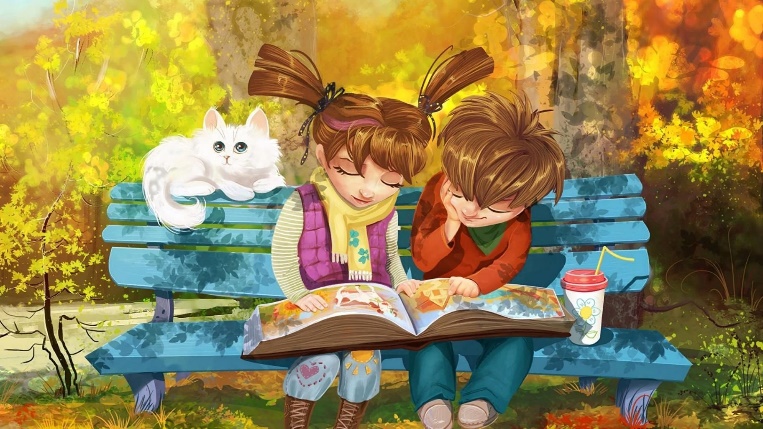 